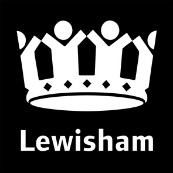 Change of address formFor Secondary Transfer September 2024Section 1: Child’s detailsSurname/family name  First name Middle name(s) Gender				Boy		Girl 		(please circle)Date of birth Previous home addressFirst line of home address Second line of home address Town/city BoroughPost Code New home address where child is currently livingFirst line of home address Second line of home address Town/city BoroughPost Code Date moved in Section 2: Your details Name of parent/carer living at the new home address TitleSurname/family name  First name Middle name(s) Relationship to childHome telephone no.	Mobile telephone no. Section 3: Documents required supporting new home addressYou must provide each of the following documents as evidence that you have moved to your new address:1. Council tax statement for your new address; 2. Child benefit entitlement letter sent to your new address;3. Solicitor’s document confirming completion of the purchase of the property or copy of your new tenancy  agreement if    you are renting; and4. Commencing utility bill for gas, water or electricity or welcome letter from new utility provider sent to your new address.  You must provide each of the following documents as evidence that you no longer live at your previous address: 1. Closing Council Tax bill for your previous address; and2. Solicitor’s documents confirming completion of the sale of the property or a copy of your closure of tenancy if you were renting previously.Section 4: NotesAny change to a child’s address will be considered in line with the timetable set within Lewisham Council’s primary and secondary co-ordinated admissions scheme. To view the co-ordinated admissions schemes please visit www.lewisham.gov.uk/schooladmissions or email secondaryadmissions@lewisham.gov.ukSection 5: Declaration and signature of parents/CarersSignature of parent/carerDate